АДМИНИСТРАЦИЯ ВОРОБЬЕВСКОГО 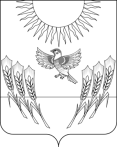 МУНИЦИПАЛЬНОГО РАЙОНА ВОРОНЕЖСКОЙ ОБЛАСТИП О С Т А Н О В Л Е Н И Еот 01 марта 2019 г. № 112	с. ВоробьевкаО признании утратившими силу постановлений администрации Воробьевского муниципального района В целях приведения нормативных правовых актов администрации Воробьевского муниципального района в соответствие действующему законодательству, администрация Воробьевского муниципального района муниципального района Воронежской области п о с т а н о в л я е т:1.  Признать утратившими силу постановления администрации Воробьевского муниципального района:- от 05.08.2013 г. № 335 «О порядке организации и осуществления муниципального жилищного контроля на территории Воробьевского муниципального района»;от 30.01.2014 г. № 57 «О внесении изменений в постановление администрации Воробьевского муниципального района от 05.08.2013 г. № 335 «О порядке организации и осуществления муниципального жилищного контроля на территории Воробьевского муниципального района»;- от 26.04.2018 г.  № 241 «О внесении изменений в постановление администрации Воробьевского муниципального района от 05.08.2013 г. № 335 «О порядке организации и осуществления муниципального жилищного контроля на территории Воробьевского муниципального района».2. Контроль за исполнением настоящего постановления возложить на руководителя аппарата администрации муниципального района Рыбасова Ю.Н.Глава администрации муниципального района				М.П.Гордиенко